П О С Т А Н О В Л Е Н И Еот 25.11.2020 № 1223г. МайкопО внесении изменения в состав представителей Администрации муниципального образования «Город Майкоп» в трехсторонней комиссии по регулированию социально-трудовых отношений в муниципальном образовании «Город Майкоп»В связи с кадровыми изменениями в Администрации муниципального образования «Город Майкоп», п о с т а н о в л я ю: 1. Внести изменение в состав представителей Администрации муниципального образования «Город Майкоп» в трехсторонней комиссии по регулированию социально-трудовых отношений в муниципальном образовании «Город Майкоп», утвержденный постановлением Администрации муниципального образования «Город Майкоп» от 30.01.2015 № 55 «Об утверждении состава представителей Администрации муниципального образования «Город Майкоп» в трёхсторонней комиссии по регулированию социально - трудовых отношений в муниципальном образовании «Город Майкоп», о назначении координатора и ответственного секретаря» (в редакции постановлений Администрации муниципального образования «Город Майкоп» от 27.07.2015 № 491, от 23.03.2017 № 295, от 13.11.2017 № 1352, от 01.11.2018 № 1311), заменив:строку:«4. Миллер Ю.А. - руководитель Комитета по образованию Администрации муниципального образования «Город Майкоп»строкой:«4. Романенко О.В. - руководитель Комитета по образованию Администрации муниципального образования «Город Майкоп».2. Опубликовать настоящее постановление в газете «Майкопские новости» и разместить на официальном сайте Администрации муниципального образования «Город Майкоп».3. Настоящее постановление вступает в силу со дня его официального опубликования.Глава муниципального образования «Город Майкоп»                                                                           А.Л. Гетманов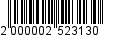 Администрация муниципального образования «Город Майкоп»Республики Адыгея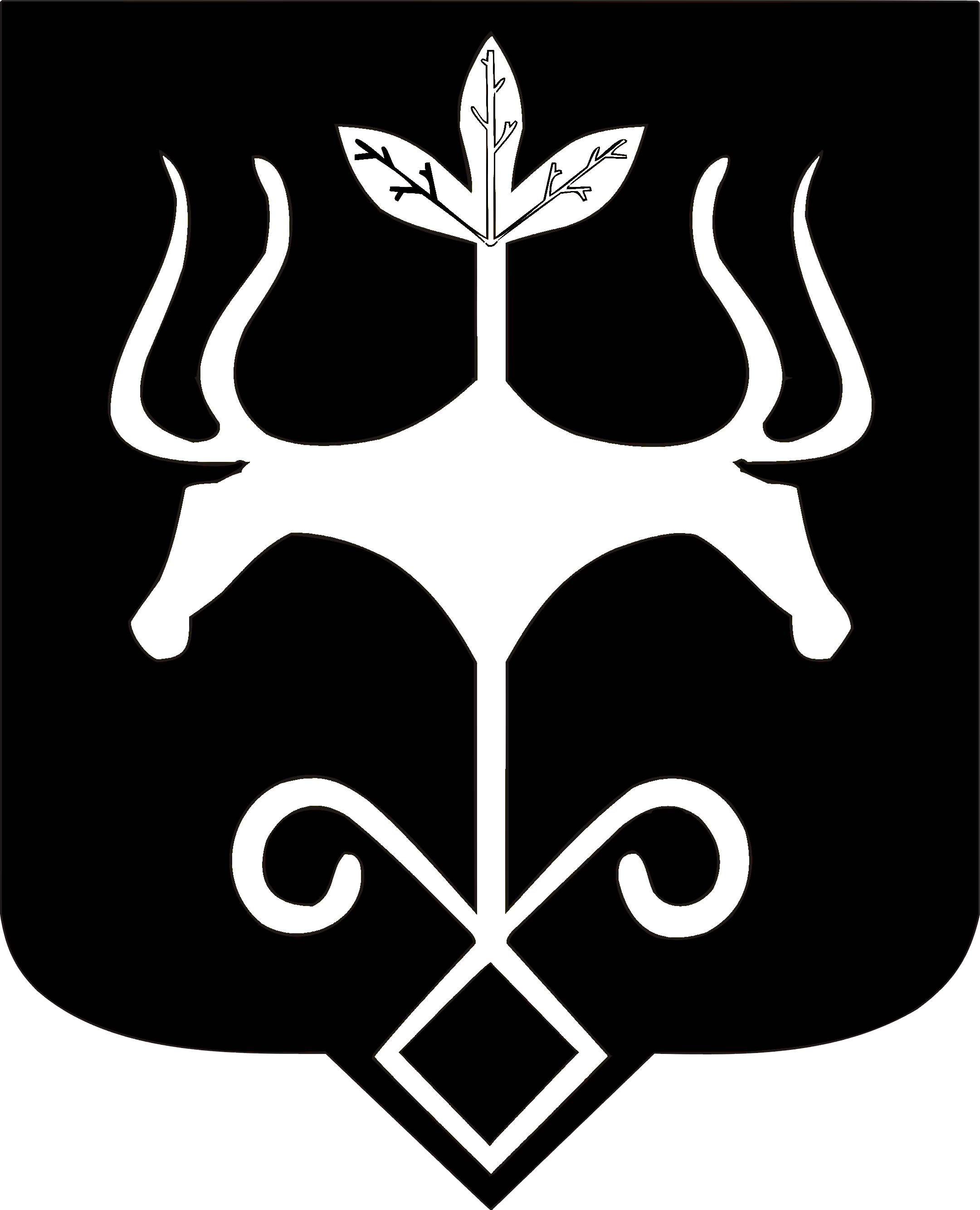 Адыгэ Республикэммуниципальнэ образованиеу «Къалэу Мыекъуапэ» и Администрацие